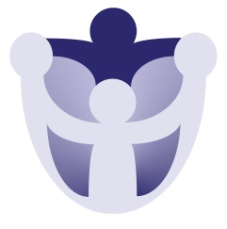 Thank you for your interest in Campion School – we are fortunate to have a great staff team working in a wonderful environment and I hope the following information will give you an overview of the school, its culture and the many exciting changes on the horizon. Campion is a highly-aspirational school, located in Leamington Spa, which converted to a single-status academy in January 2012. It is a strong, cohesive community, which inspires great loyalty from pupils and parents. The leadership team is supportive and student behaviour is very good - visitors often comment on how friendly the school feels. We have a philosophy that every student can achieve and make rapid progress - we accept no excuses for underachievement. We believe that all pupils, regardless of their background, can achieve highly and we ensure that they do.The school is expanding rapidly and to accommodate the increase in pupil numbers, we are currently undergoing an extensive building programme. In October 2020, despite the constraints of the pandemic, we unveiled a NEW Mathematics and Science block and buffet-style dining area, to enhance extensive refurbishments in the existing school kitchens and traditional dining facilities. In Autumn 2021 and, again, in September 2022 we opened new facilities, including:State-of-the-art Sixth Form Block to house our swelling sixth form numbersNEW, fully-equipped sports hallNEW Multi-use Games Area (MUGA pitch)Refurbished and newly-equipped suite of English teaching roomsLandscaping and paving to large areas of the siteEnhanced site security to include new fencing, CCTV and reception security systemRefurbished and newly-equipped drama and dance studioNew, eat-on-the-go, dining facility.Pupils at CampionNext academic year, we will be fully oversubscribed and the sixth form numbers are growing steadily - by 2025, up to 1,400 pupils will attend the school. There will be more than 1,200 pupils on roll from September 2023, including more than 100 students in the sixth form, and the Progress 8 Score is consistently above national average. Performance at Post-16 is strong with raw attainment and progress amongst the highest in Warwickshire. Pupils’ engagement in learning, as well as their behaviour, is very good and staff are well supported throughout the school day by a pro-active senior leadership team.  Pupils are supported within the school’s house system, which consists of five houses (each with a house learning leader) and vertical tutor groups. This system underpins the school’s pastoral and behaviour management ethos, which, in turn, supports our staff and pupils alike. It encourages our pupils to be respectful, calm and resourceful, whilst shaping them for the changing world ahead.  The staff at Campion are a cohesive, hard-working and supportive team who work together to achieve the best from the students and to create a balanced, motivated learning community.Staff at CampionAt Campion, we value our staff and recognise the importance of a healthy work-life balance. As the Headteacher who has led the school for seven years, two of which have been through the pandemic, I recognise the importance and value of retaining good staff within a safe, nurturing working environment that fosters a healthy respect for family life. Leadership at the school is friendly and supportive with excellent opportunities provided for professional development. We have an outstanding teaching and learning team, offering coaching and support to NQTs and other new staff, which is underpinned by an excellent CPD programme and performance management system. Our support staff work collaboratively, alongside the teaching teams, to provide support to staff, parents and pupils and to bolster the effectiveness of delivering the curriculum. Advantages to working at Campion include:Excellent working conditions (all of our buildings are either new, refurbished or are soon to be improved)Friendly and supportive staff teamTeaching staff typically teach 42 out of 50 periods, over a two-week timetable, with more than 10% PPAMotivational, informative staff training days to enhance a fulsome and wide-ranging CPD programmeAn open, honest and collaborative working culture led from the top by a Headteacher who is open to new ideas and remains accessible to his staffDaily, whole-staff briefing and accompanying support notes emailed to staff each morning Proactive and supportive Senior Leadership TeamAll classrooms equipped with projectors and speakersLaptops for all staff equipped with remote access for home workingExcellent Teaching and Learning Team, which supports both new and experienced teachersHouse system (vertical tutor groups) with a large, proactive pastoral support team On-site parkingCentral staff room (alongside a staffed reprographics office) and departmental staff rooms, which are all new/newly-refurbished and well-equipped and supplied with refreshmentsRural location at the edge of the townStaff counsellor.I am excited at the prospects ahead of us and the opportunities on offer for our staff as the school grows into a truly 21st century learning facility to serve the growing local community. We look forward to welcoming new staff to join our existing teams and we actively encourage prospective candidates to visit us.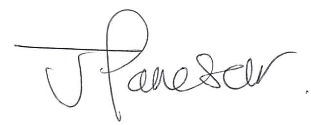 Jassa PanesarHeadteacherThis school is committed to safeguarding and promoting the welfare of children, young people and vulnerable adults and expects all staff and volunteers to share this commitment. This post is subject to an enhanced DBS disclosure.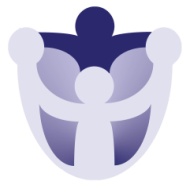 Campion School Job Description Post TitleTeaching Assistant – Level 2 (Spanish and French Intervention)Teaching Assistant – Level 2 (Spanish and French Intervention)Teaching Assistant – Level 2 (Spanish and French Intervention)Salary BandBand F: Scp 7-10Hours and Basis32.5 hrs p/wk, 39 wks pa(Maternity Cover)Reports To:Working Relationship:Subject Leader of Modern Foreign LanguagesSubject Leader of Modern Foreign LanguagesMFL Department StaffHeadteacher and members of the SLTOther staffPupilsSubject Leader of Modern Foreign LanguagesSubject Leader of Modern Foreign LanguagesMFL Department StaffHeadteacher and members of the SLTOther staffPupilsSubject Leader of Modern Foreign LanguagesSubject Leader of Modern Foreign LanguagesMFL Department StaffHeadteacher and members of the SLTOther staffPupilsOutline of RoleUnder the guidance of the classroom teacher, to support and tutor individuals and small groups of KS3 and KS4 pupils in Spanish and FrenchUnder the guidance of the classroom teacher, to support and tutor individuals and small groups of KS3 and KS4 pupils in Spanish and FrenchUnder the guidance of the classroom teacher, to support and tutor individuals and small groups of KS3 and KS4 pupils in Spanish and FrenchDuties and responsibilitiesUndertake other duties that can reasonably be expected of and are relevant to the level and nature of the postAttend staff meetings, where appropriate and relevant, and other activities held outside normal school hours, but not beyond total working weekUnderstand the roles and responsibilities of others within the schoolIn lessons, assist in the introduction to the lesson and interact with the teacher and pupils as requiredTo assist in preparing students at all levels of attainment for examinations in Spanish and FrenchSupport the implementation of strategies to manage pupil behaviour and help manage pupil behaviourDuties and responsibilitiesUndertake other duties that can reasonably be expected of and are relevant to the level and nature of the postAttend staff meetings, where appropriate and relevant, and other activities held outside normal school hours, but not beyond total working weekUnderstand the roles and responsibilities of others within the schoolIn lessons, assist in the introduction to the lesson and interact with the teacher and pupils as requiredTo assist in preparing students at all levels of attainment for examinations in Spanish and FrenchSupport the implementation of strategies to manage pupil behaviour and help manage pupil behaviourDuties and responsibilitiesUndertake other duties that can reasonably be expected of and are relevant to the level and nature of the postAttend staff meetings, where appropriate and relevant, and other activities held outside normal school hours, but not beyond total working weekUnderstand the roles and responsibilities of others within the schoolIn lessons, assist in the introduction to the lesson and interact with the teacher and pupils as requiredTo assist in preparing students at all levels of attainment for examinations in Spanish and FrenchSupport the implementation of strategies to manage pupil behaviour and help manage pupil behaviourDuties and responsibilitiesUndertake other duties that can reasonably be expected of and are relevant to the level and nature of the postAttend staff meetings, where appropriate and relevant, and other activities held outside normal school hours, but not beyond total working weekUnderstand the roles and responsibilities of others within the schoolIn lessons, assist in the introduction to the lesson and interact with the teacher and pupils as requiredTo assist in preparing students at all levels of attainment for examinations in Spanish and FrenchSupport the implementation of strategies to manage pupil behaviour and help manage pupil behaviourProfessional Development Help keep knowledge and understanding relevant and up-to-date by reflecting on your own practice, liaising with school leaders, and identifying relevant professional development to improve personal effectiveness Take opportunities to build the appropriate skills, qualifications, and/or experience needed for the role, with support from the schoolProfessional Development Help keep knowledge and understanding relevant and up-to-date by reflecting on your own practice, liaising with school leaders, and identifying relevant professional development to improve personal effectiveness Take opportunities to build the appropriate skills, qualifications, and/or experience needed for the role, with support from the schoolProfessional Development Help keep knowledge and understanding relevant and up-to-date by reflecting on your own practice, liaising with school leaders, and identifying relevant professional development to improve personal effectiveness Take opportunities to build the appropriate skills, qualifications, and/or experience needed for the role, with support from the schoolProfessional Development Help keep knowledge and understanding relevant and up-to-date by reflecting on your own practice, liaising with school leaders, and identifying relevant professional development to improve personal effectiveness Take opportunities to build the appropriate skills, qualifications, and/or experience needed for the role, with support from the schoolSafeguarding and Personal ConductCampion School is committed to safeguarding and promoting the welfare of children, young people and vulnerable adults and expects all staff and volunteers to share this commitmentThis post is subject to an enhanced DBS disclosureStaff are expected to follow the school’s Staff Code of Conduct at all timesSafeguarding and Personal ConductCampion School is committed to safeguarding and promoting the welfare of children, young people and vulnerable adults and expects all staff and volunteers to share this commitmentThis post is subject to an enhanced DBS disclosureStaff are expected to follow the school’s Staff Code of Conduct at all timesSafeguarding and Personal ConductCampion School is committed to safeguarding and promoting the welfare of children, young people and vulnerable adults and expects all staff and volunteers to share this commitmentThis post is subject to an enhanced DBS disclosureStaff are expected to follow the school’s Staff Code of Conduct at all timesSafeguarding and Personal ConductCampion School is committed to safeguarding and promoting the welfare of children, young people and vulnerable adults and expects all staff and volunteers to share this commitmentThis post is subject to an enhanced DBS disclosureStaff are expected to follow the school’s Staff Code of Conduct at all timesGeneral The post holder may be required to carry out any other duties that the Headteacher feels are commensurate with the post. Whilst every effort is made to explain the main duties and responsibilities of the post each individual task undertaken may not be identifiedThis job description is subject to review by the Headteacher, in negotiation with the post holder at any timeGeneral The post holder may be required to carry out any other duties that the Headteacher feels are commensurate with the post. Whilst every effort is made to explain the main duties and responsibilities of the post each individual task undertaken may not be identifiedThis job description is subject to review by the Headteacher, in negotiation with the post holder at any timeGeneral The post holder may be required to carry out any other duties that the Headteacher feels are commensurate with the post. Whilst every effort is made to explain the main duties and responsibilities of the post each individual task undertaken may not be identifiedThis job description is subject to review by the Headteacher, in negotiation with the post holder at any timeGeneral The post holder may be required to carry out any other duties that the Headteacher feels are commensurate with the post. Whilst every effort is made to explain the main duties and responsibilities of the post each individual task undertaken may not be identifiedThis job description is subject to review by the Headteacher, in negotiation with the post holder at any timeCampion School Person Specification Post TitleTeaching Assistant – Level 2 (Spanish and French Intervention)Teaching Assistant – Level 2 (Spanish and French Intervention)Teaching Assistant – Level 2 (Spanish and French Intervention)Salary BandBand F: Scp 7 - 10Hours and Basis32.5 p/wk, 39 weeks pa(Maternity Cover)CriteriaRequirementsRequirementsRequirementsSkills and Knowledge Ability to deliver Spanish and/or French GCSE to at least a Grade C standardAbility to deliver effective tutorial seminars to individual students or groups of up to four studentsAbility to monitor progress of studentsUnderstanding of possible barriers to learning faced by students operating at the C/D borderline in Spanish and/or French and possess the ability to find creative methods to help students overcome these barriersGood team working and communication skillsAbility to deliver Spanish and/or French GCSE to at least a Grade C standardAbility to deliver effective tutorial seminars to individual students or groups of up to four studentsAbility to monitor progress of studentsUnderstanding of possible barriers to learning faced by students operating at the C/D borderline in Spanish and/or French and possess the ability to find creative methods to help students overcome these barriersGood team working and communication skillsAbility to deliver Spanish and/or French GCSE to at least a Grade C standardAbility to deliver effective tutorial seminars to individual students or groups of up to four studentsAbility to monitor progress of studentsUnderstanding of possible barriers to learning faced by students operating at the C/D borderline in Spanish and/or French and possess the ability to find creative methods to help students overcome these barriersGood team working and communication skillsQualifications, Attainment and AptitudeMinimum of Grade B in Spanish and/or French A LevelHave achieved, or be working towards, a degree in Spanish/FrenchCreative thinking in response to overcoming problemsGood personal organisation skillsGood understanding of responsibilities expected by all staff to safeguard studentsA commitment to Campion’s ethos and valuesMinimum of Grade B in Spanish and/or French A LevelHave achieved, or be working towards, a degree in Spanish/FrenchCreative thinking in response to overcoming problemsGood personal organisation skillsGood understanding of responsibilities expected by all staff to safeguard studentsA commitment to Campion’s ethos and valuesMinimum of Grade B in Spanish and/or French A LevelHave achieved, or be working towards, a degree in Spanish/FrenchCreative thinking in response to overcoming problemsGood personal organisation skillsGood understanding of responsibilities expected by all staff to safeguard studentsA commitment to Campion’s ethos and valuesGeneral Attributes and Personal QualitiesA general awareness of the strategic direction of Campion School and an understanding of its ethos and values An awareness of, and responsiveness to, the needs of students in the 16-19 age range and the ability to form good relationships with them Effective communication, interpersonal, time management organisational skills Commitment, enthusiasm and flexibility in their approach and the ability to work well as part of a team according to the needs of the schoolThe ability to stay positive and meet deadlines even when working under pressure. A commitment to personal development and trainingA commitment to equality of rights and opportunitiesA general awareness of the strategic direction of Campion School and an understanding of its ethos and values An awareness of, and responsiveness to, the needs of students in the 16-19 age range and the ability to form good relationships with them Effective communication, interpersonal, time management organisational skills Commitment, enthusiasm and flexibility in their approach and the ability to work well as part of a team according to the needs of the schoolThe ability to stay positive and meet deadlines even when working under pressure. A commitment to personal development and trainingA commitment to equality of rights and opportunitiesA general awareness of the strategic direction of Campion School and an understanding of its ethos and values An awareness of, and responsiveness to, the needs of students in the 16-19 age range and the ability to form good relationships with them Effective communication, interpersonal, time management organisational skills Commitment, enthusiasm and flexibility in their approach and the ability to work well as part of a team according to the needs of the schoolThe ability to stay positive and meet deadlines even when working under pressure. A commitment to personal development and trainingA commitment to equality of rights and opportunitiesSafeguarding and Personal ConductCampion School is committed to safeguarding and promoting the welfare of children, young people and vulnerable adults and expects all staff and volunteers to share this commitmentThis post is subject to an enhanced DBS disclosureStaff are expected to follow the school’s Staff Code of Conduct at all timesSafeguarding and Personal ConductCampion School is committed to safeguarding and promoting the welfare of children, young people and vulnerable adults and expects all staff and volunteers to share this commitmentThis post is subject to an enhanced DBS disclosureStaff are expected to follow the school’s Staff Code of Conduct at all timesSafeguarding and Personal ConductCampion School is committed to safeguarding and promoting the welfare of children, young people and vulnerable adults and expects all staff and volunteers to share this commitmentThis post is subject to an enhanced DBS disclosureStaff are expected to follow the school’s Staff Code of Conduct at all timesSafeguarding and Personal ConductCampion School is committed to safeguarding and promoting the welfare of children, young people and vulnerable adults and expects all staff and volunteers to share this commitmentThis post is subject to an enhanced DBS disclosureStaff are expected to follow the school’s Staff Code of Conduct at all times